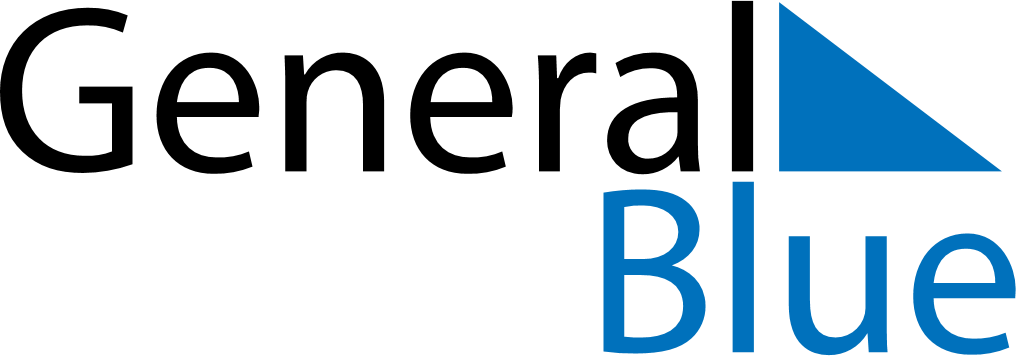 July 2184July 2184July 2184July 2184July 2184SundayMondayTuesdayWednesdayThursdayFridaySaturday12345678910111213141516171819202122232425262728293031